Publicado en Sant Cugat del Vallès el 23/05/2023 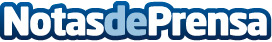 El Centre Dental Francesc Macià explica cuáles son los beneficios estéticos de un tratamiento de limpieza dentalLa limpieza dental es uno de los tratamientos estéticos dentales más solicitados por los pacientes con la finalidad de poder lucir una sonrisa bonita y brillanteDatos de contacto:Oriol MarquèsEDEON MARKETING SL931929647Nota de prensa publicada en: https://www.notasdeprensa.es/el-centre-dental-francesc-macia-explica-cuales Categorias: Medicina Sociedad Cataluña Odontología http://www.notasdeprensa.es